                                                                                                                                                                                                             СОЦИАЛЬНОЕ ПАРТНЁРСТВО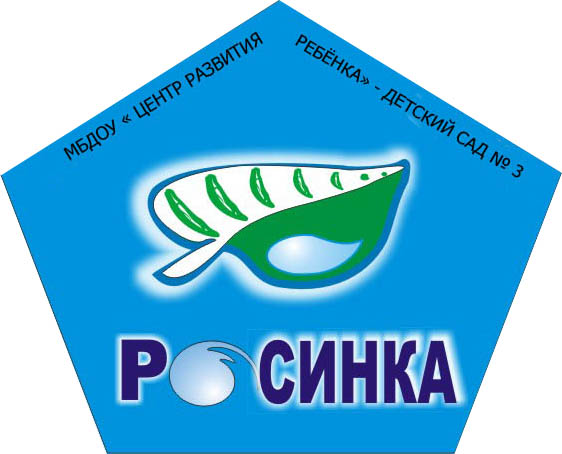 